Приложение №3 к перечню мест (площадок) накопления твердых коммунальных отходовРасположение на карте Место 3Земельный участок под размещение Место №3 под ТКО 3x7м., по адресу:Красноярский край, город Шарыпово, ул. Спортивная, прилегает с запада к земельному участку, по адресу: Красноярский край, город Шарыпово, ул. Спортивная, земельный участок 9/2А (55,5398 89,1824 координаты согласно данных публичной кадастровой карты, земельный участок требует планировки, размещение площадки ТКО осуществлять в 2-3 метрах от дорожного полотна)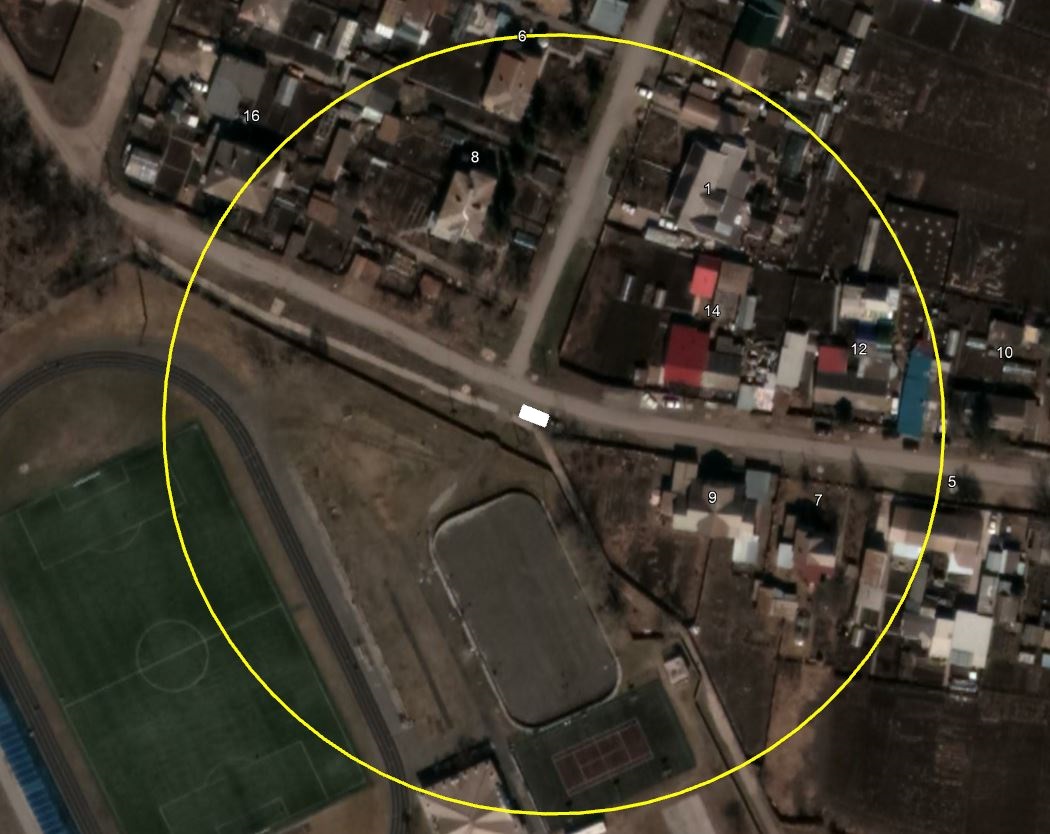 Приложение №3 к перечню мест (площадок) накопления твердых коммунальных отходовМесто 3Расположение места 3 (площадки) накопления ТКО на территории муниципального образования город Шарыпово 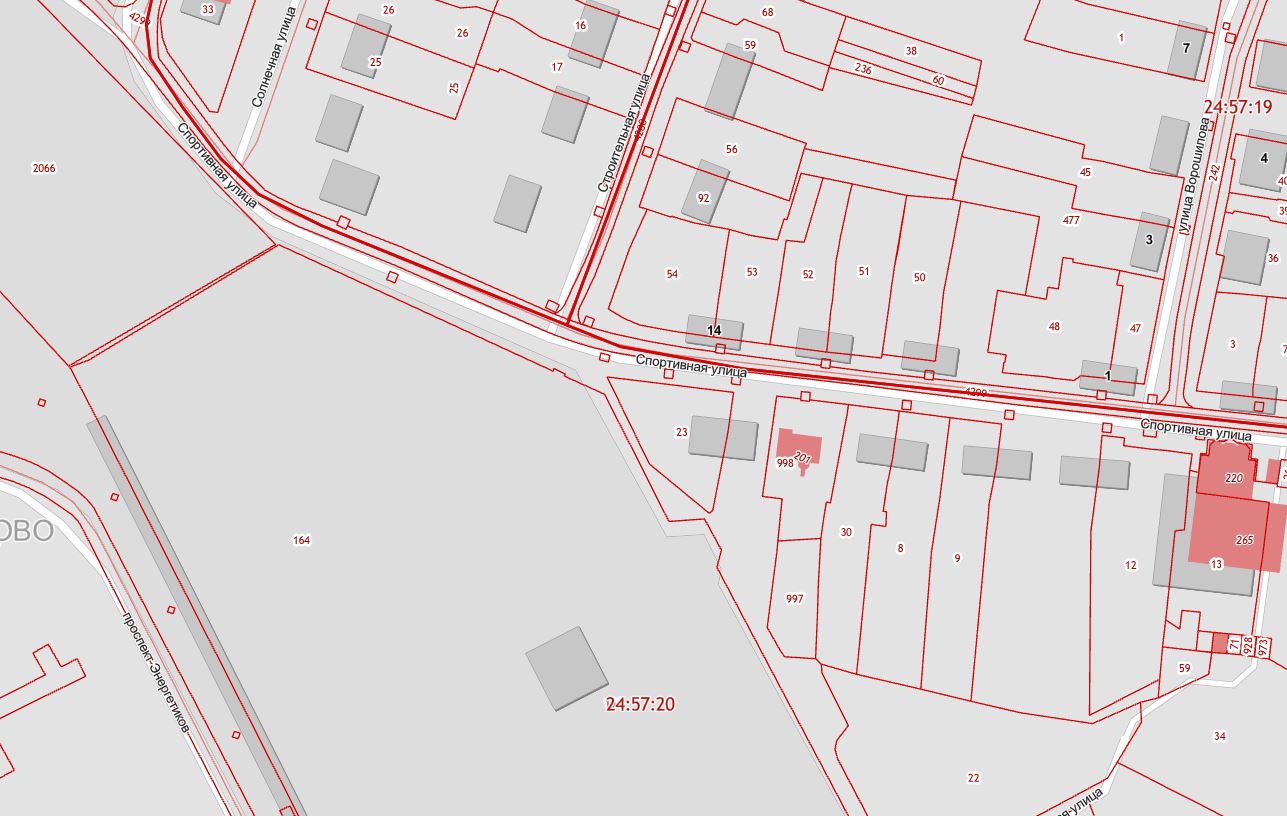 